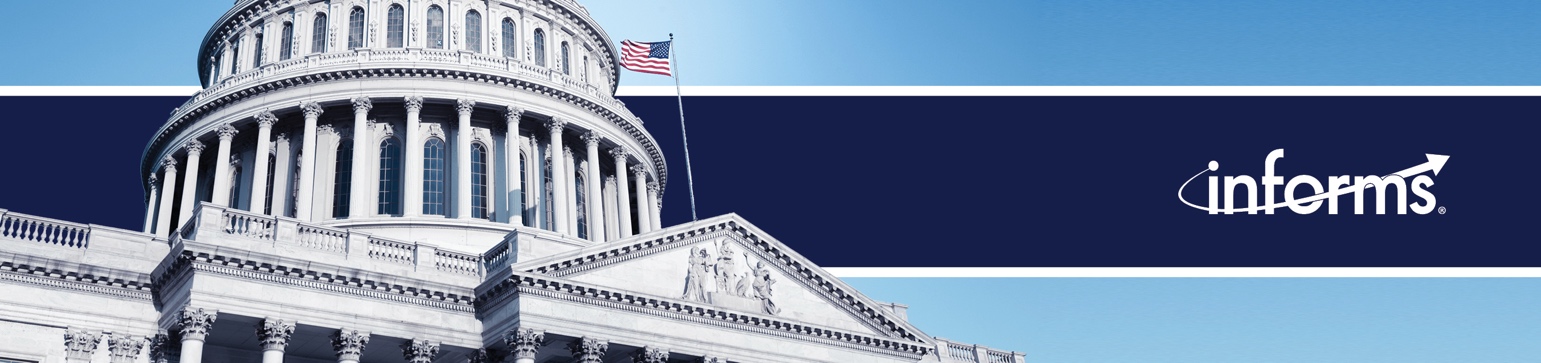 Weekly News Update: 6/5/23A really strong few weeks in INFORMS press outreach efforts. Steven Harrod had an op-ed published in Material Handling & Logistics, while Rob Handfield was interviewed for an article in The Wall Street Journal. Meanwhile, Opher Baron, from the University of Toronto, was quoted in CBC.Members in the NewsPRESIDENT OF KYIV SCHOOL OF ECONOMICS VISITS UMASS AMHERSTPRESIDENT OF KYIV SCHOOL OF ECONOMICS VISITS Press Releases5/23: 	Decision Science Digest: May 23, 20235/31: 	Data Dampens Drug Trade on the Dark Web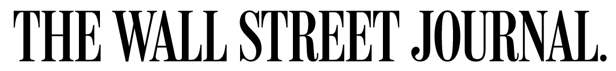 Retailers Are Shrinking Logistics Operations in a Changing Consumer MarketJune 5, 2023Member: Rob Handfield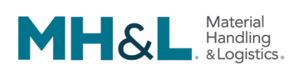 AI and Data Analytics are Not the Railroads’ SaviorMay 19, 2023Member: Steven Harrod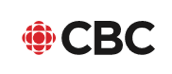 How the skyrocketing cost of baby formula is hurting families who can least afford itMay 13, 2023Member: Opher Baron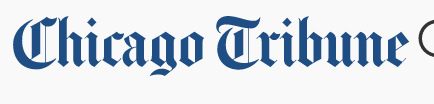 Sheldon Jacobson: Facility fees are raising out-of-pocket costs for patientsJune 5, 2023Member: Sheldon Jacobson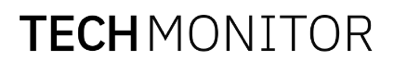 Can universities solve the semiconductor talent shortage?June 5, 2023Member: Cole Smith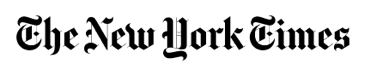 How to Fix the National Drug ShortageJune 2, 2023Member: Subodha Kumar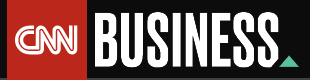 Experts are warning AI could lead to human extinction. Are we taking it seriously enough?May 31, 2023Member: Cynthia Rudin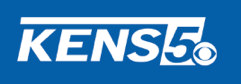 Bargains for new and used cars still hard to findMay 30, 2023Member: Rob Handfield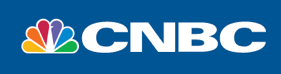 We need to regulate biometric technologies, professor saysMay 29, 2023Member: Cynthia Rudin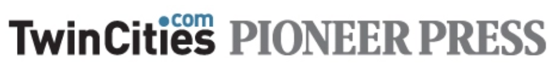 Sheldon Jacobson: America’s health care system benefits the insurance industry, not patients or doctorsMay 26, 2023Member: Sheldon Jacobson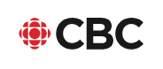 Boost THC limit for cannabis edibles and loosen packaging rules, Competition Bureau recommendsMay 26, 2023Member: Michael Armstrong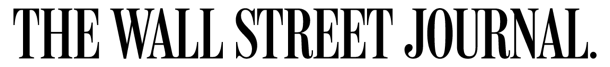 Twitter’s Flaws Snag Elon Musk’s Media AmbitionsMay 25, 2023Member: Rahul Telang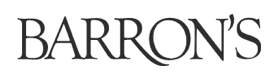 Memorial Day Travelers Will Pack Planes. Why It’s Key for Airline Stocks.May 25, 2023Member: Laurie Garrow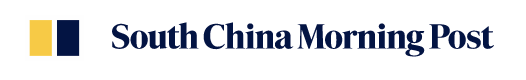 Don’t ban tools like ChatGPT for students when they will have to work with AIMay 25, 2023Member: Christopher Tang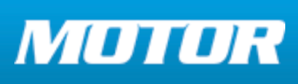 Headwinds Hit EV Battery Production with Supply Chain WoesMay 24, 2023Member: Rob Handfield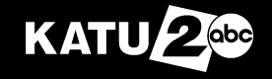 The rise of AI: Experts, lawmakers issue warnings as technology rapidly evolvesMay 24, 2023Member: Cynthia Rudin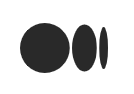 Dr. Erin Baker | Saving the World with Wind Energy | Renewable Energy #146 HRMay 24, 2023Member: Erin Baker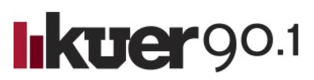 The Inland Port wants to be Utah’s magnet for tech jobs and electrificationMay 23, 2023Member: Rob Handfield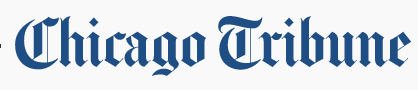 Sheldon Jacobson: Here’s how the government can improve processing immigrants after the expiration of Title 42May 22, 2023Member: Sheldon Jacobson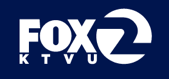 Silicon Valley giant announces new facilityMay 22, 2023Member: Heidi Livingston Eisips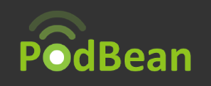 Discussing Supply Chain issues with Dr. Rob Handfield of North Carolina State UniversityMay 21, 2023Member: Rob Handfield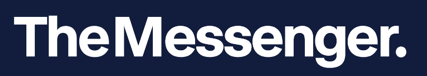 Why High Airfares are Here to StayMay 21, 2023Member: Sheldon Jacobson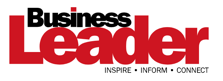 Should you be afraid of ChatGPT?May 19, 2023Member: Christopher Tang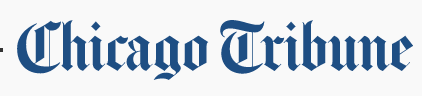 Sheldon Jacobson: America’s health care system benefits the insurance industry, not patients or doctorsMay 16, 2023Member: Sheldon Jacobson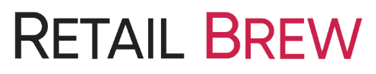 Beyond robots: AI automation in manufacturing is about visibility and flexibilityMay 15, 2023Member: David Simchi-Levi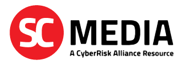 Countries are already moving to regulate AI. Will the US join the party?May 12, 2023Member: Subodha Kumar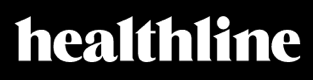 Peloton Recalls Over 2 Million Bikes After More Than a Dozen Injuries ReportedMay 12, 2023Member: George Ball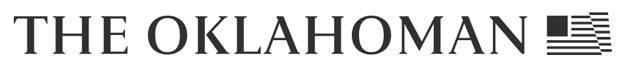 What you get when you ask AI, ChatGPT, a chatbot, about real estate in Oklahoma CityMay 12, 2023Tim O’Brien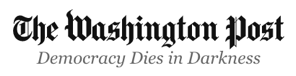 Here’s how rockets from Gaza test Israel’s Iron DomeMay 11, 2023Member: Michael Armstrong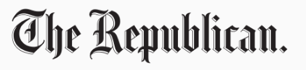 Scholars from Ukraine, UMass find common groundMay 11. 2023Member: Anna Nagurney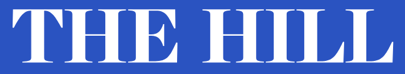 Could AI be the future of preventing school shootings?May 11, 2023Member: Sheldon Jacobson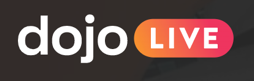 Optimization’s Essential Role in the AI RevolutionMay 10, 2023Member: Irv Lustig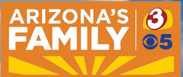 Can ChatGPT answer health questions better than your doctor?May 10, 2023Member: Subodha Kumar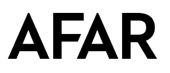 The New Longest Flight in the World Is 20 HoursMay 10, 2023Member: Laurie Garrow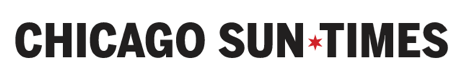 The COVID-19 emergency is over. Let’s strengthen public health to avert the next crisis.May 10, 2023Member: Sheldon Jacobson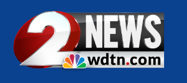 Could AI be the future of preventing school shootings?May 10, 2023Member: Sheldon Jacobson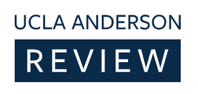 Amazon (and Other Platforms) vs. Third-Party Sellers: Complicated DebateMay 10, 2023Member: Christopher Tang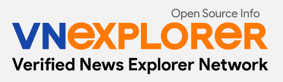 Here’s how rockets from Gaza test Israel’s Iron DomeMay 5, 2023Member: Michael Armstrong